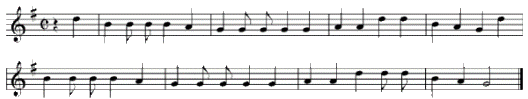 De spin wiedewin, de spin wiedewinDie weeft een web, die weeft een webDe spin wiedewin, de spin wiedewinDie vangt daar mugjes en vliegjes in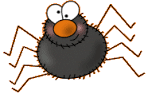 